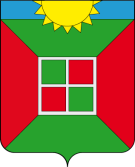 Собрание представителей городского поселения Смышляевкамуниципального района Волжский Самарской областиТретьего созываРЕШЕНИЕ«26» декабря 2017 года                                                               №155/33      Об утверждении структуры Администрации      городского поселения Смышляевка муниципального      района Волжский Самарской области на 2018 год.    В соответствии с  Федеральным Законом «Об общих принципах организации местного самоуправления в Российской Федерации» от 06.10.2003г. №131-ФЗ и Уставом городского поселения Смышляевка в целях решения вопросов местного значения, Собрание представителей городского поселения Смышляевка муниципального района Волжский Самарской области  РЕШИЛО:  -  1. Утвердить структуру Администрации городского поселения Смышляевка муниципального района Волжский Самарской области на 2018 год (Приложение).   2. Настоящее Решение вступает в силу с 01.01.2018 года.   3. Опубликовать настоящее Решение в газете «Мой поселок».Глава городского поселения Смышляевкамуниципального района ВолжскийСамарской области                                                           В.М.БрызгаловПредседатель Собрания представителейгородского поселения Смышляевкамуниципального района ВолжскийСамарской области                                                          С.В.СолдатовУТВЕРЖДЕНОРешением Собрания Представителейгородского поселения Смышляевкамуниципального района ВолжскийСамарской области№155/33 от «26» декабря 2017 г.Структура Администрации городского поселения Смышляевкамуниципального района Волжский Самарской областиГлава АдминистрацииФинансовое УправлениеЗаместитель Главы АдминистрацииЗаместительГлавы АдминистрацииОтдел бухгалтерского учета и отчетностиОрганизационный отделОтдел ЖКХ и благоустройстваМУП«Смышляевское»Отдел имущественных и           земельных отношенийОтдел архитектуры и                   градостроительства  МУП УК «Чистый поселок»              МБУ ЦКД «Юбилейный»МУП редакция газеты «Мой поселок»МБУ по развитию физической  культуры, спорта и молодежной                      политике                        МУП «Каскад»